Snapshot Day 10/24/14 Data(Salt Front RM 65.3)RM -2 , Valentino PierTheresa Geelhoed and Erin Maquire, NYS SCA members Barbara Taragab, Elissa Eisenberg, Chris Doyle The Brooklyn New School PS 146 4th graders – 32 students, Adults 10GPS Latitude N :  40°40’42. 10” - W-74°01’06.07Location: Valentino Pier, Redhook, Brooklyn, NY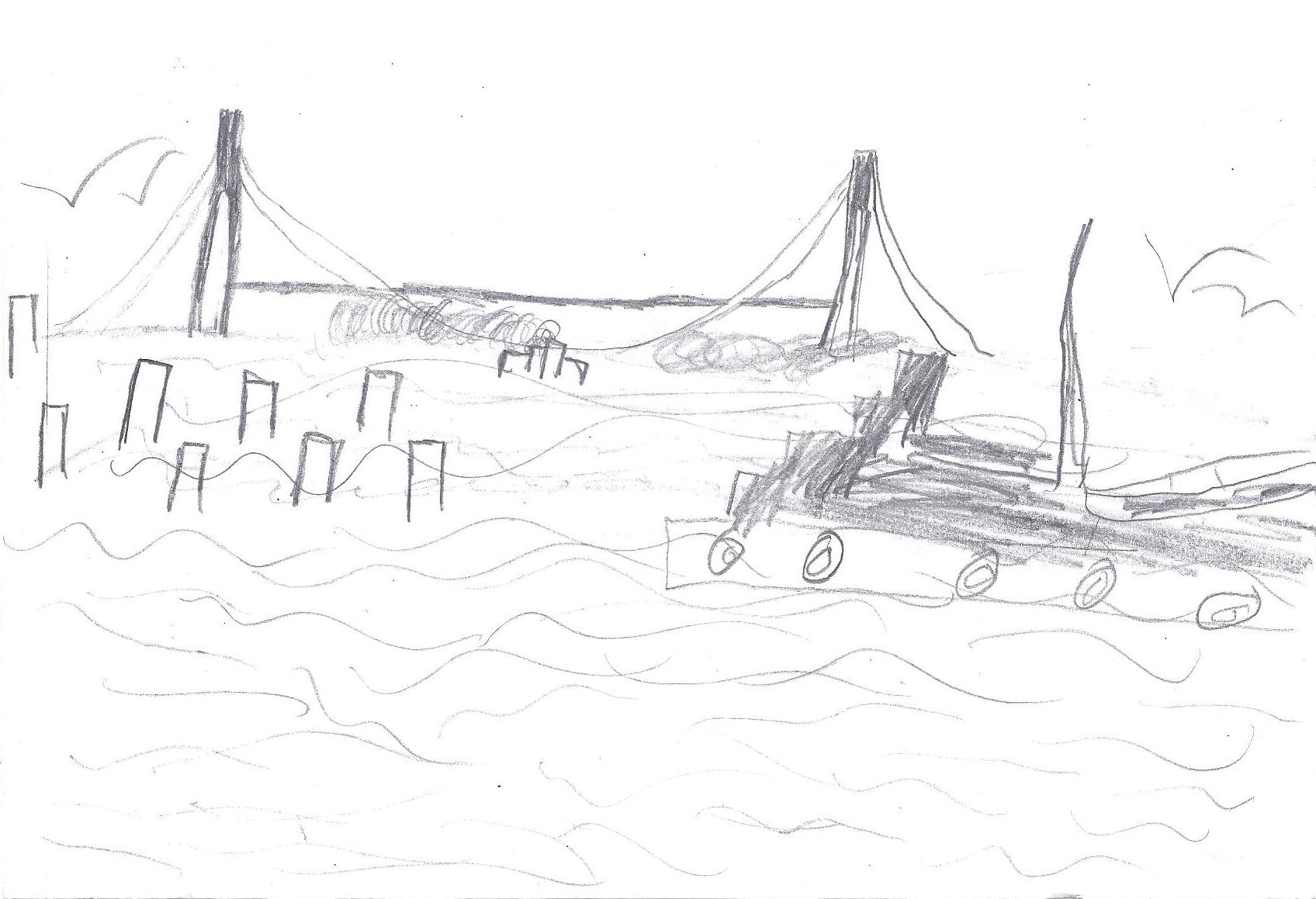 Area: A large pile of rocks with a small rocky  “beach”; area with large pier; Surrounding Land Use: Beach – 5%; Urban/residential 5%; Industrial/Commercial 90%;  - surrounding area landscaped with sea grasses. It is used as a dog walk although signs prohibit that use.  Fishing was happening at end of the pier.Sampling Site: beach Shoreline: Pier, riprapRiver Bottom : rocky near the little beach areaMore sketches at the end of this document.Please see more of our journal entries and drawings below!
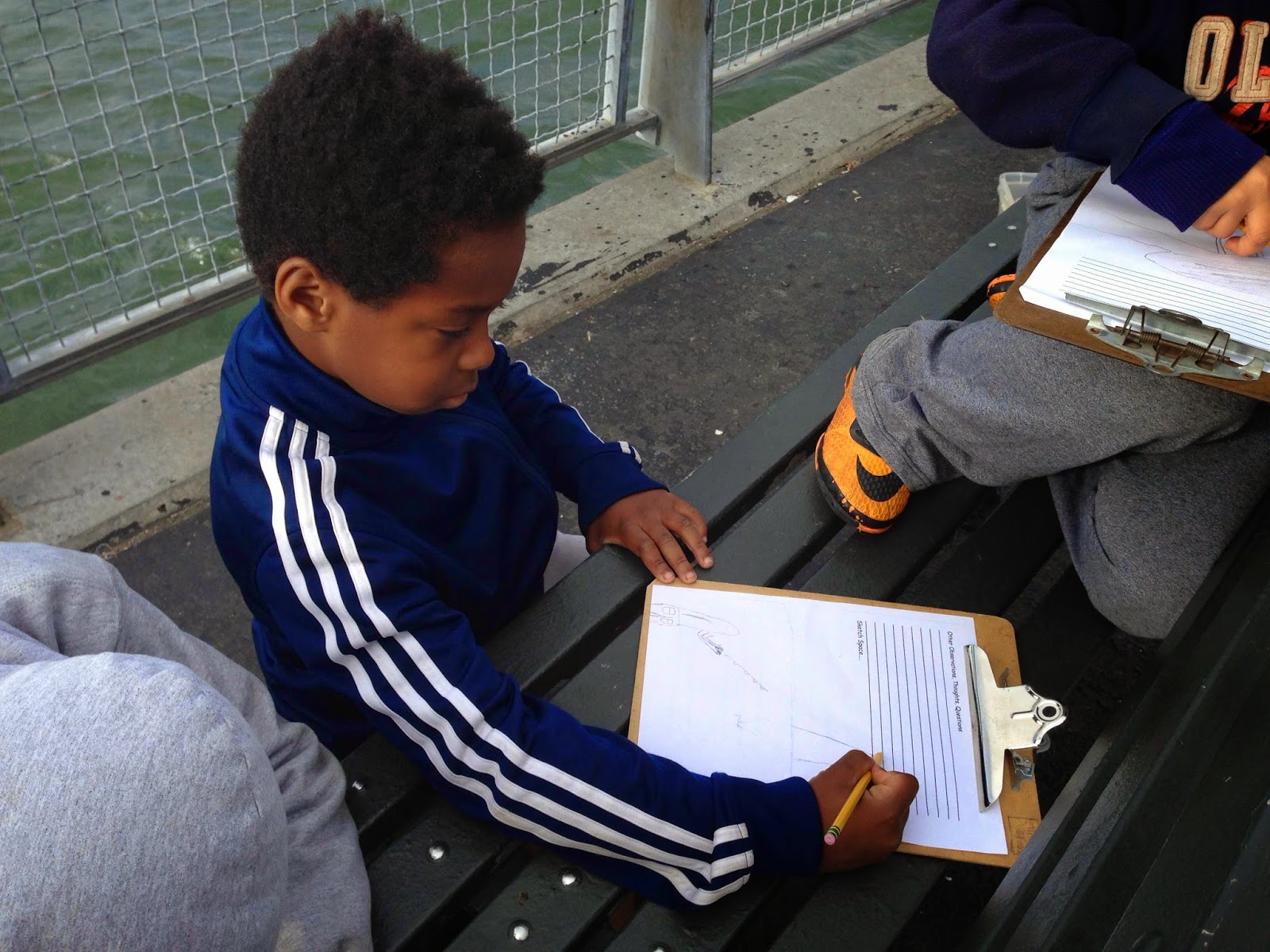 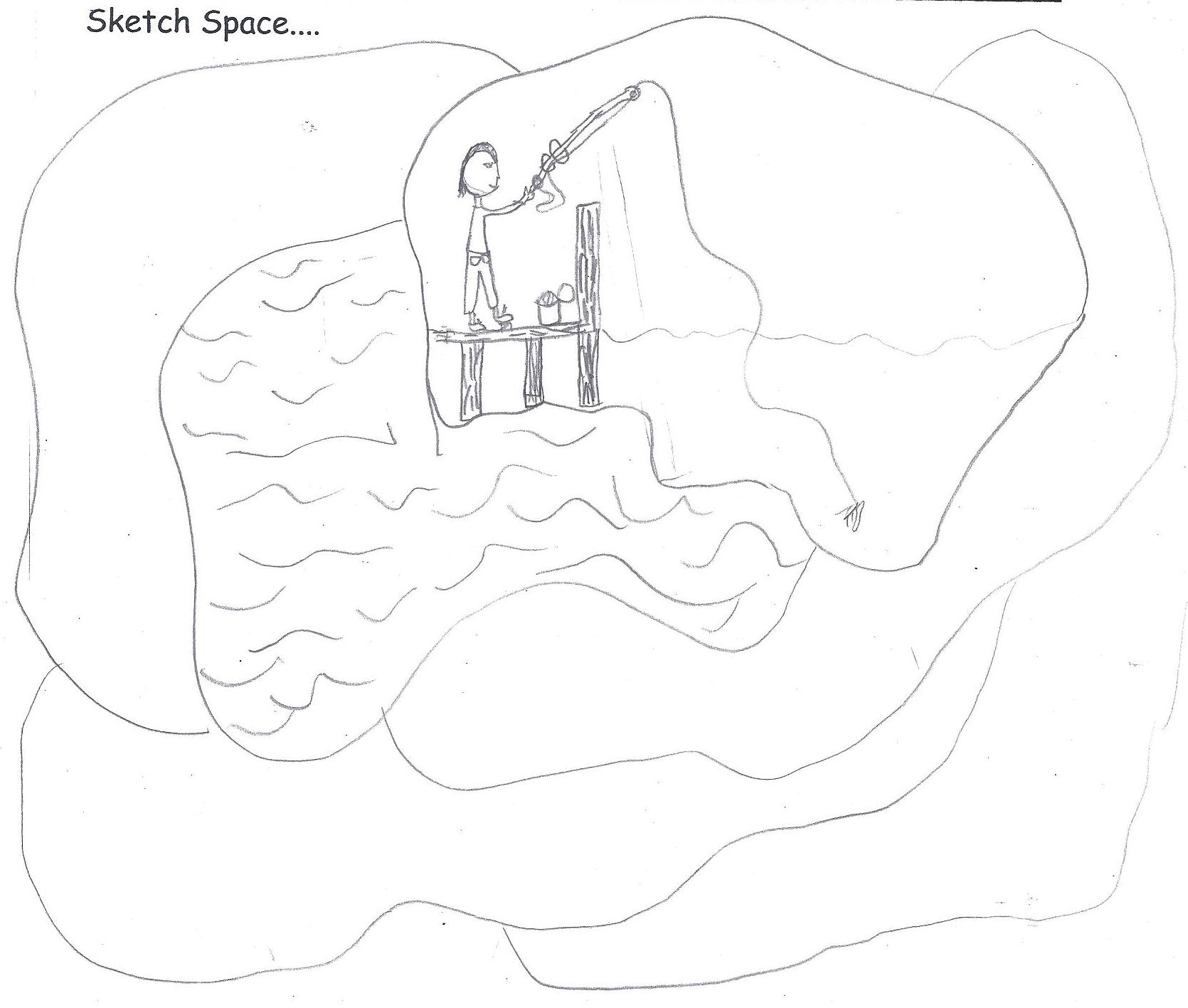 Lots of people fishing, lots of cruises, lots of liter, big waves & small waves, lost of small fish, some big-ish fish, Verrazano Bridge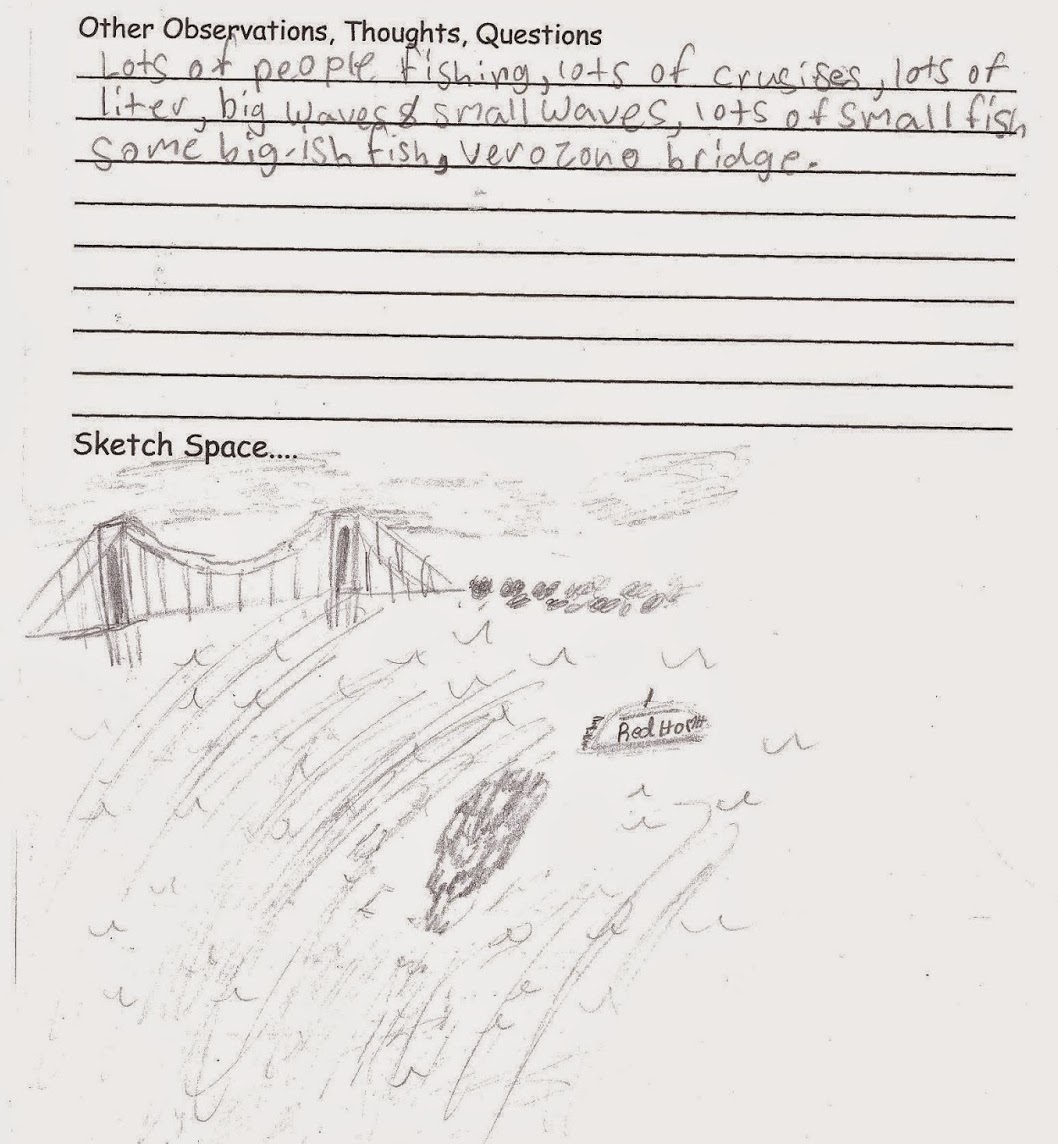 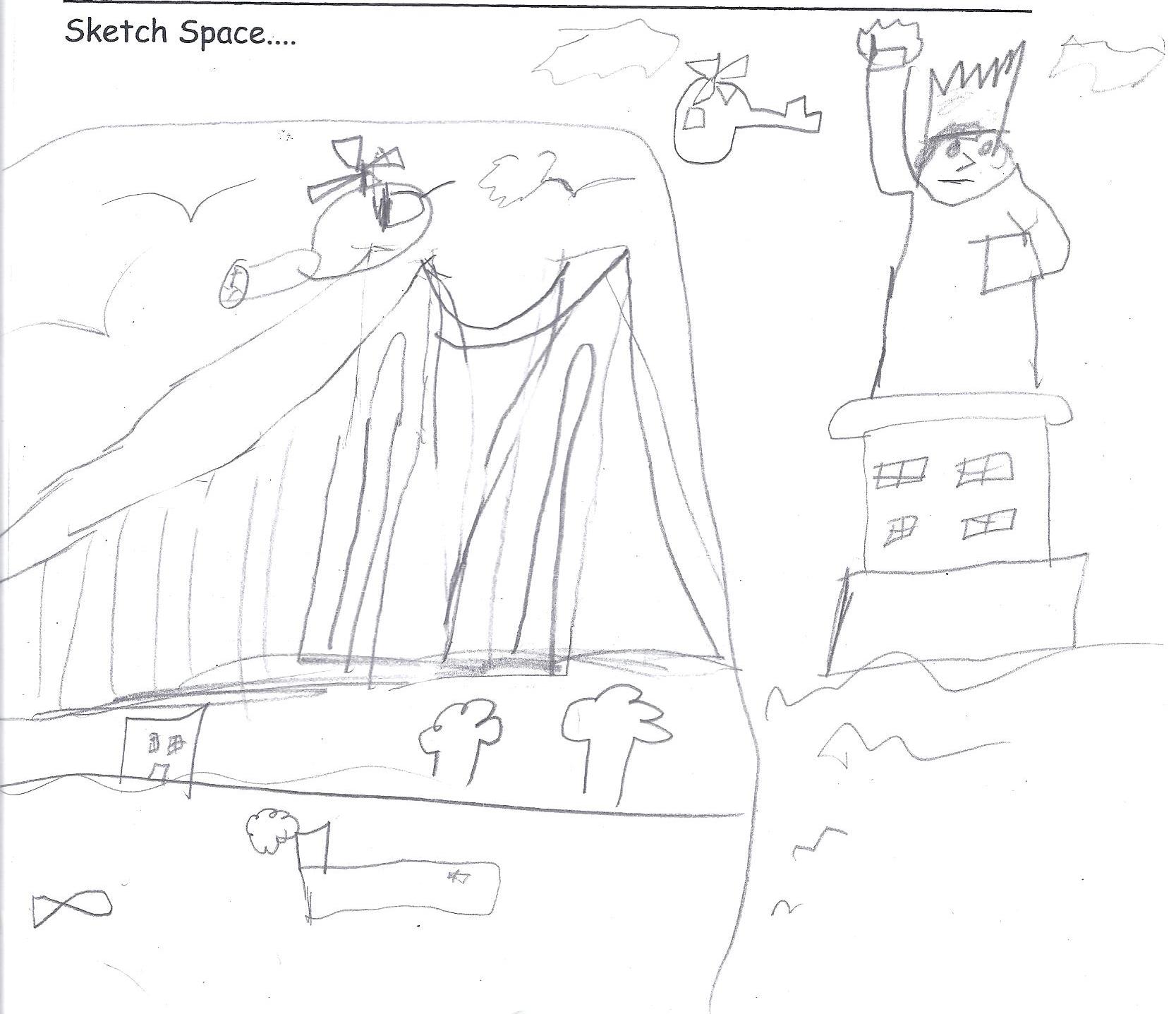 We see buildings and fishermen. 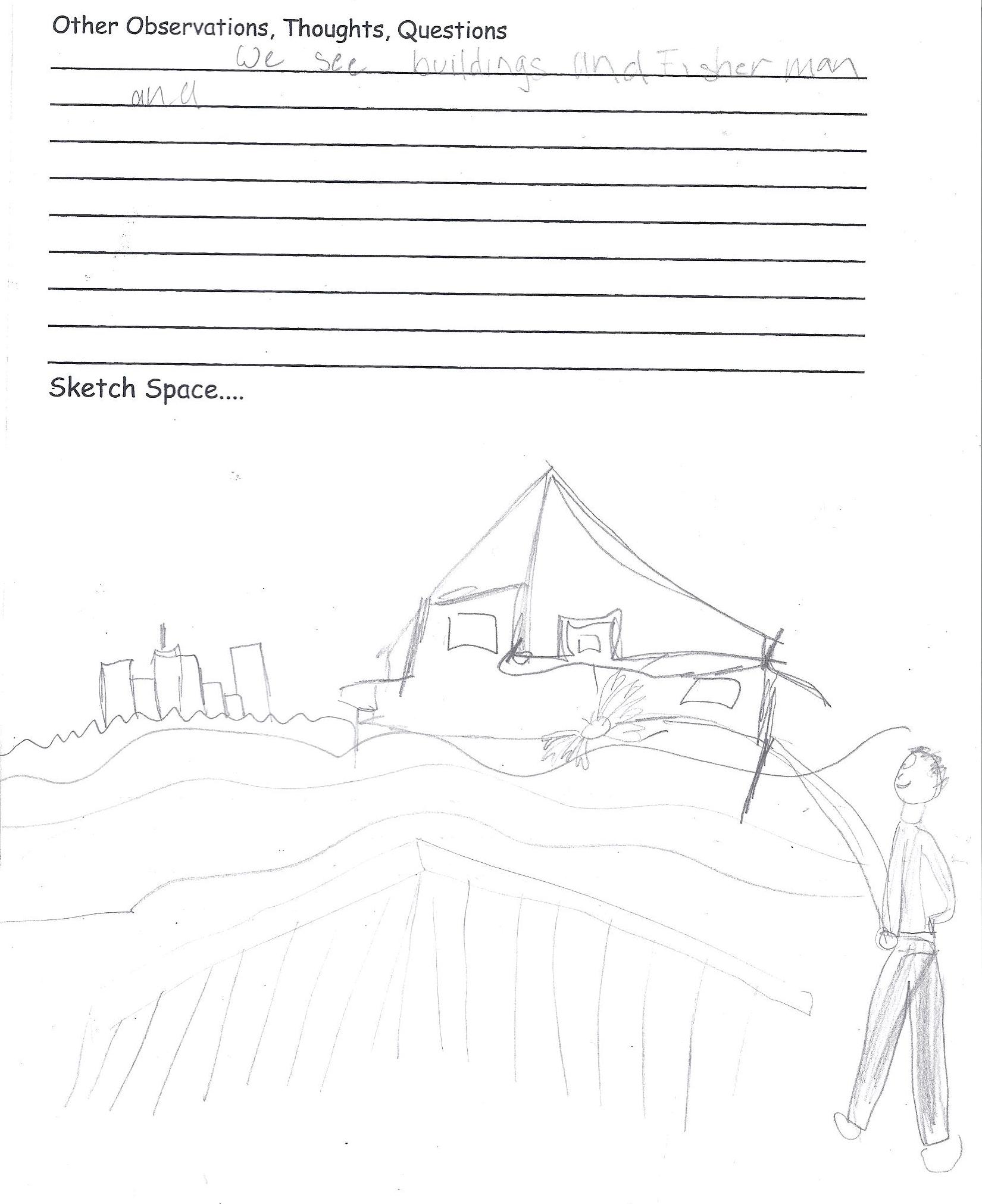 Lots of people fishing, bridge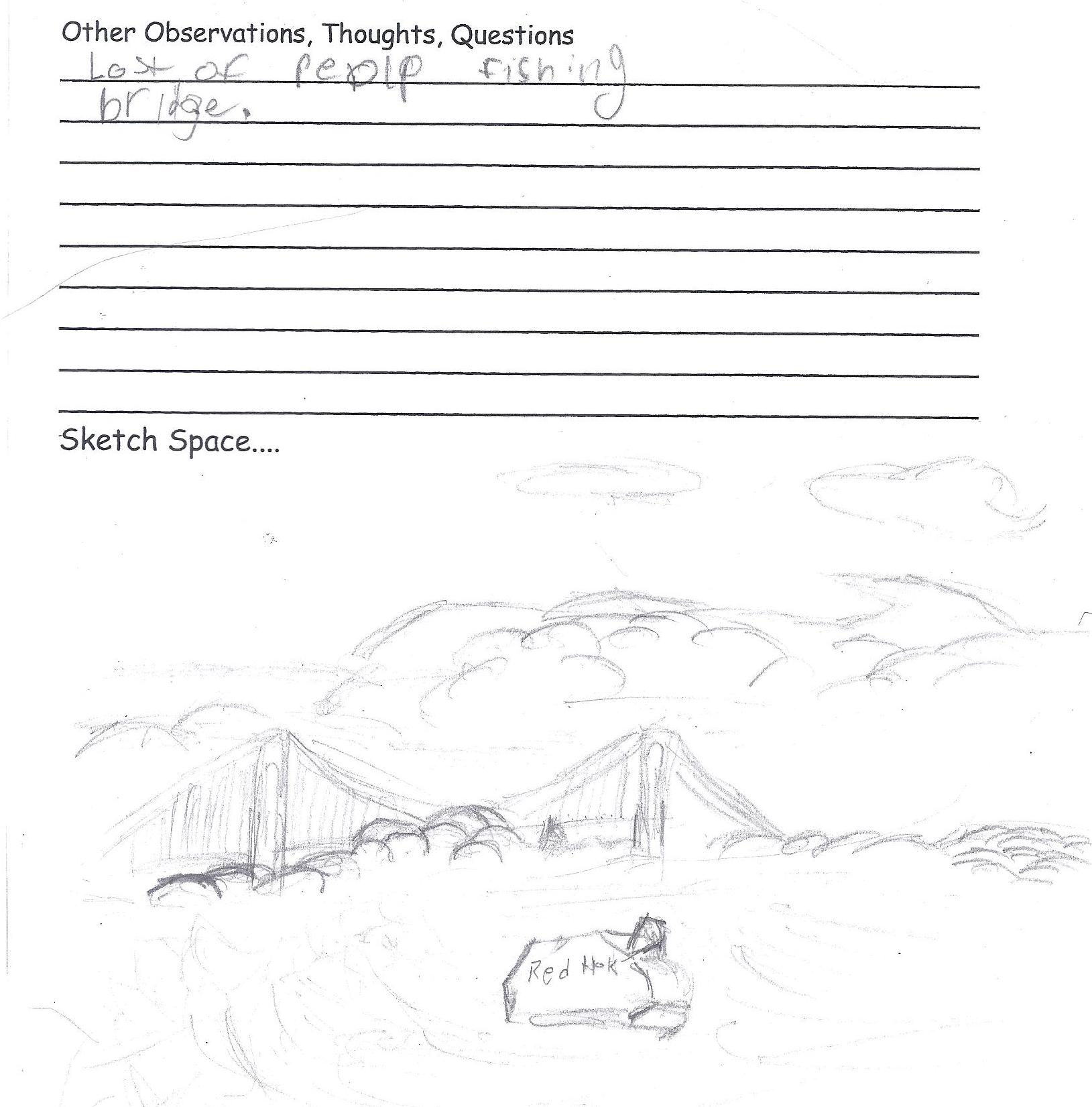 There’s a lot of boats and the water is very choppy. I think I counted like more than 30 cars! Just wow!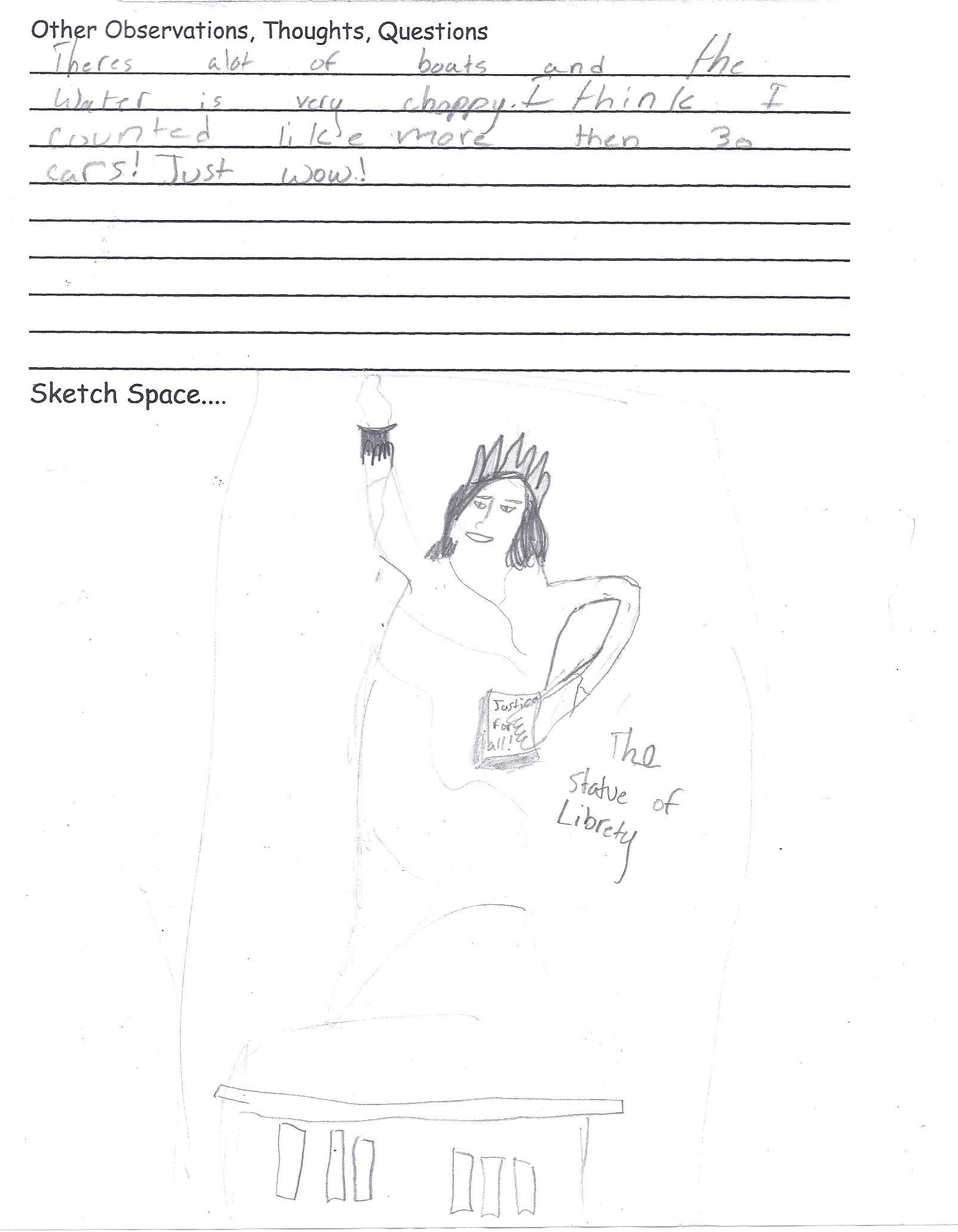 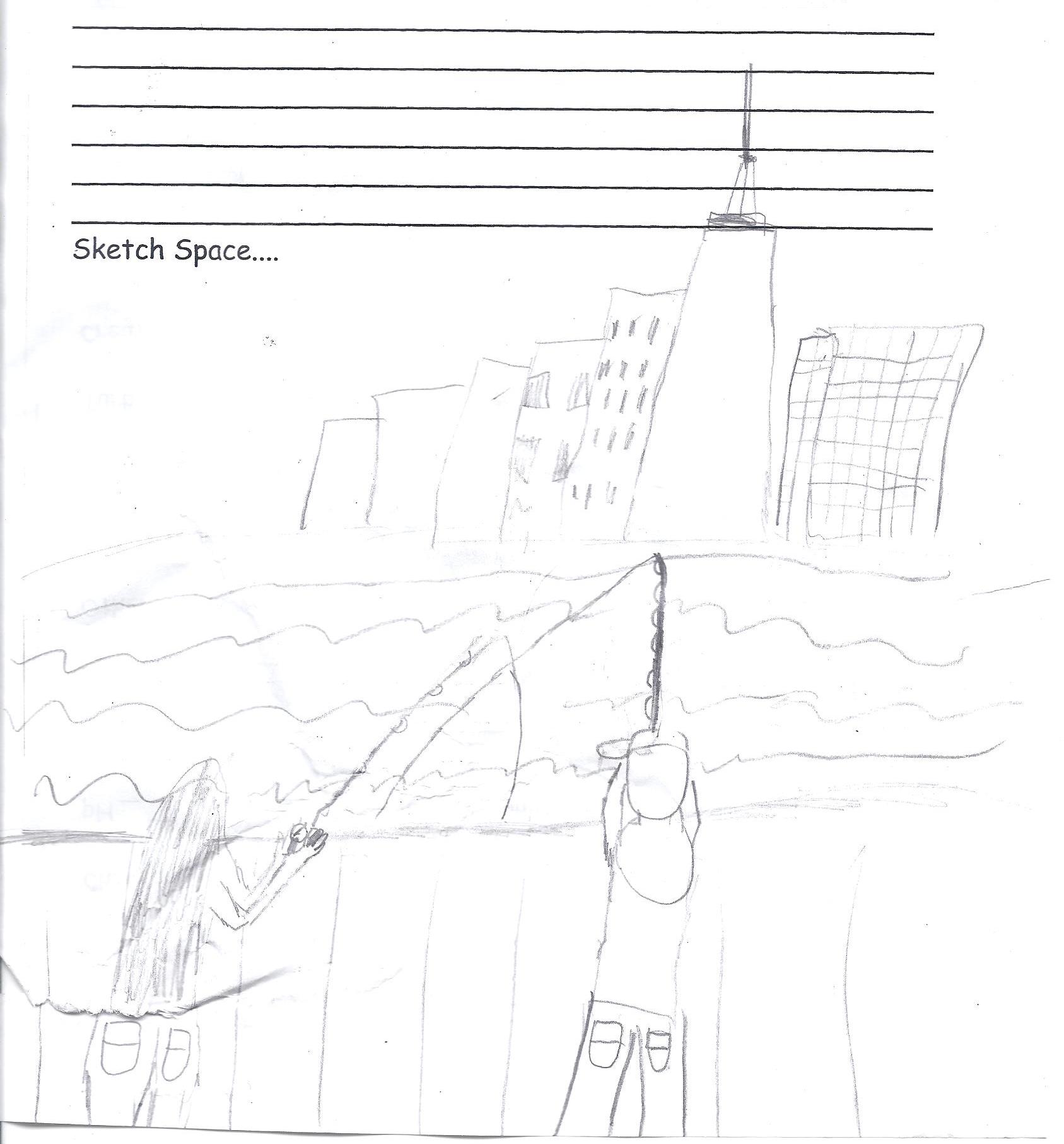 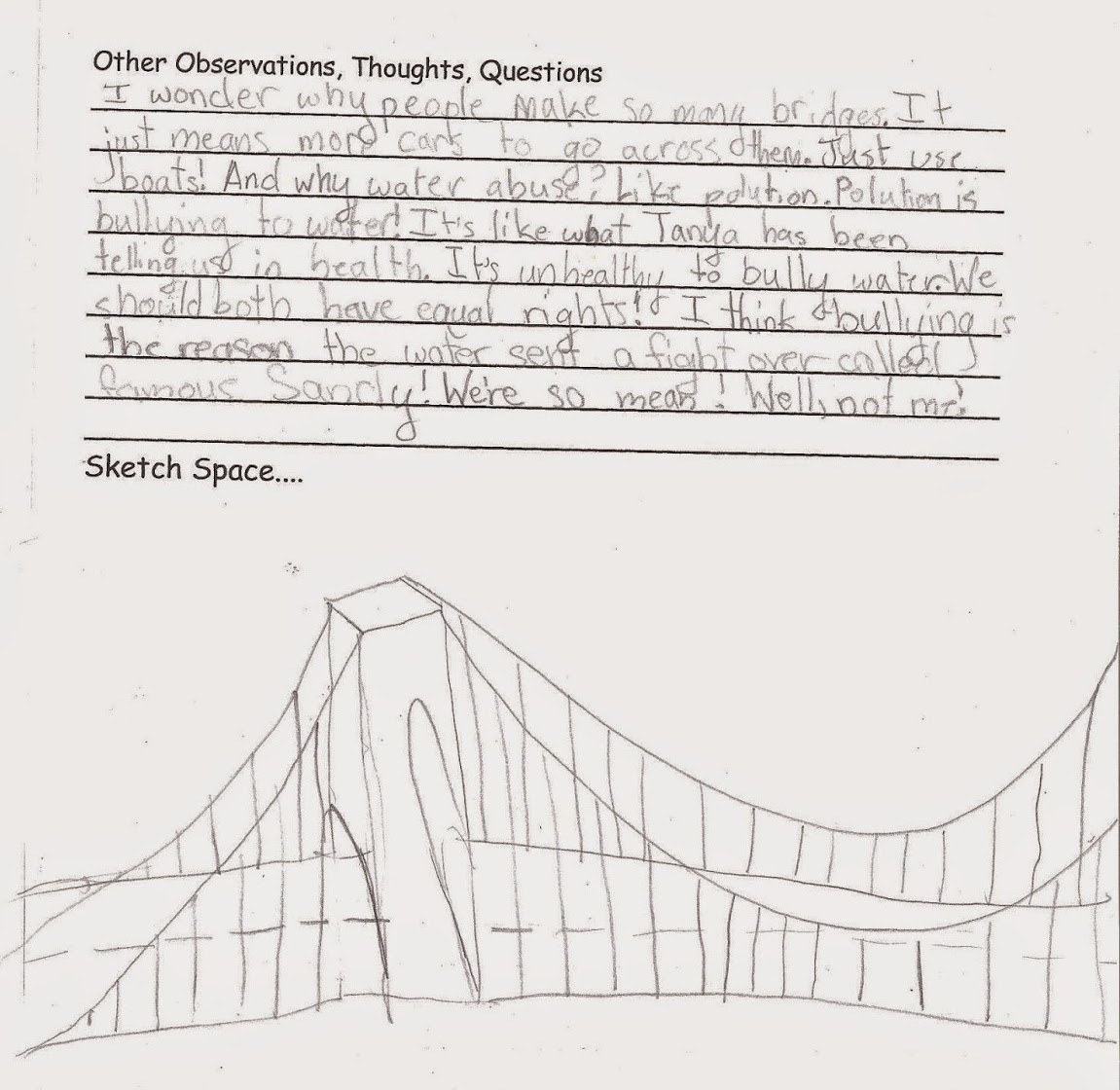 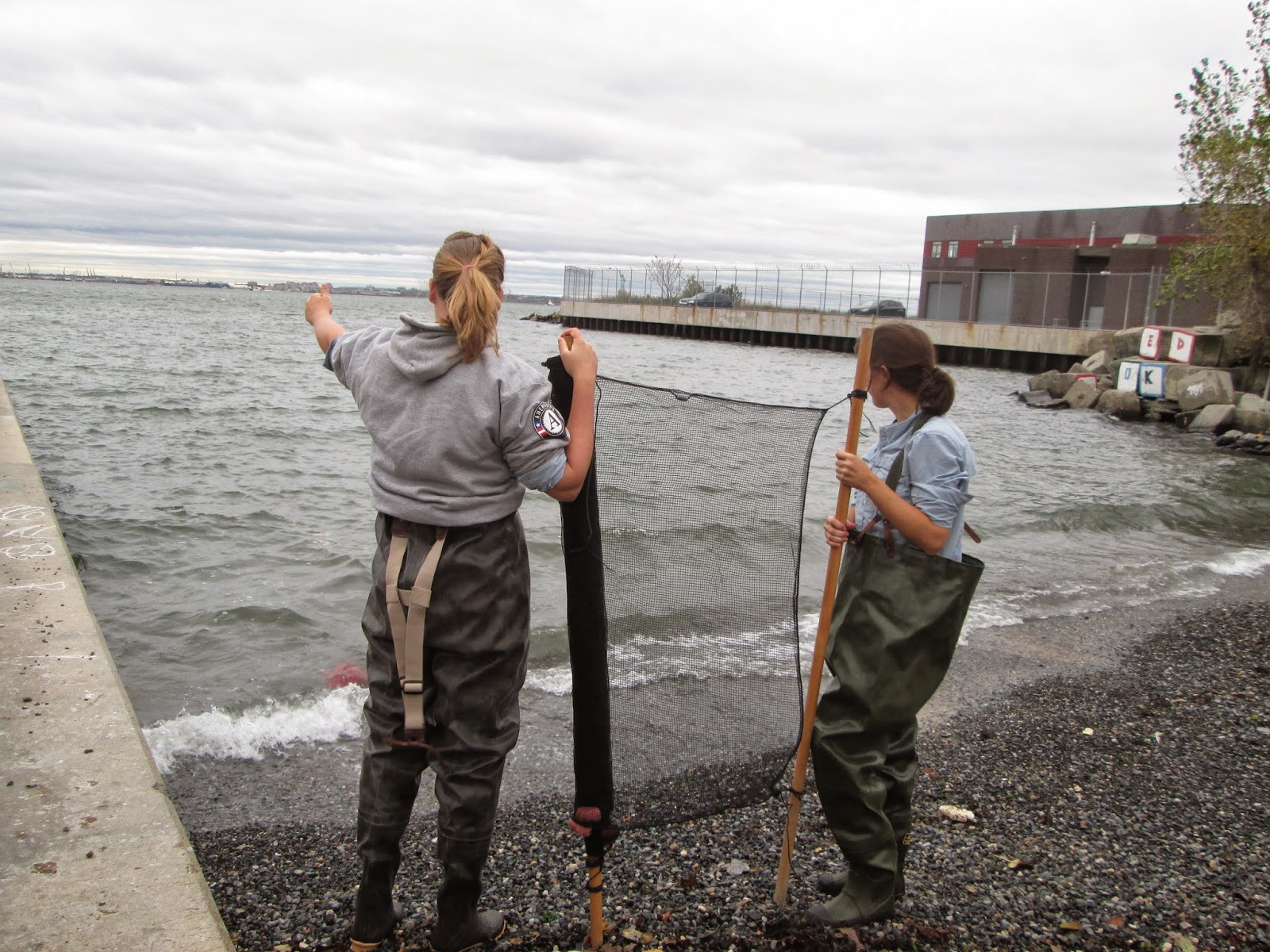 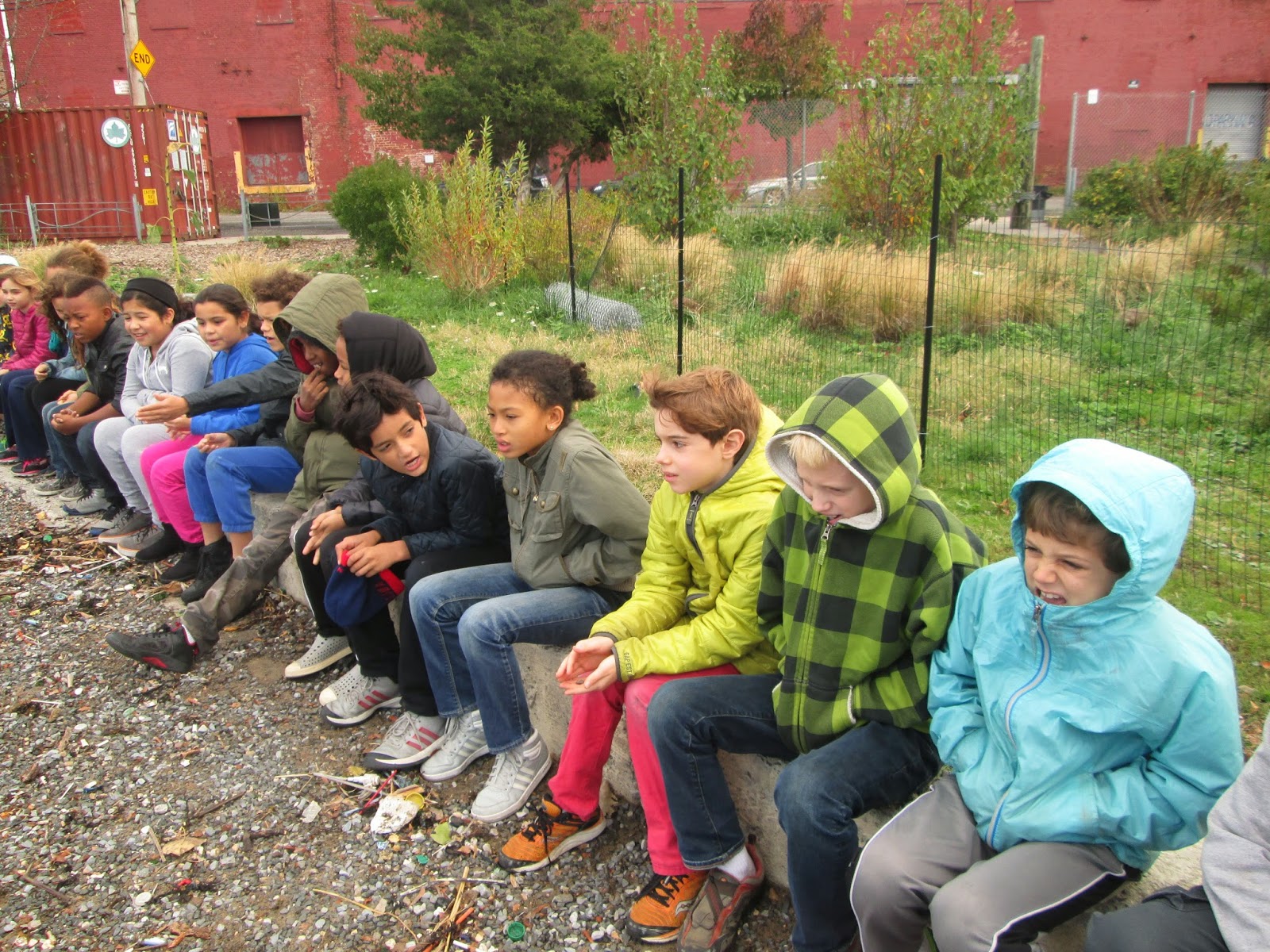 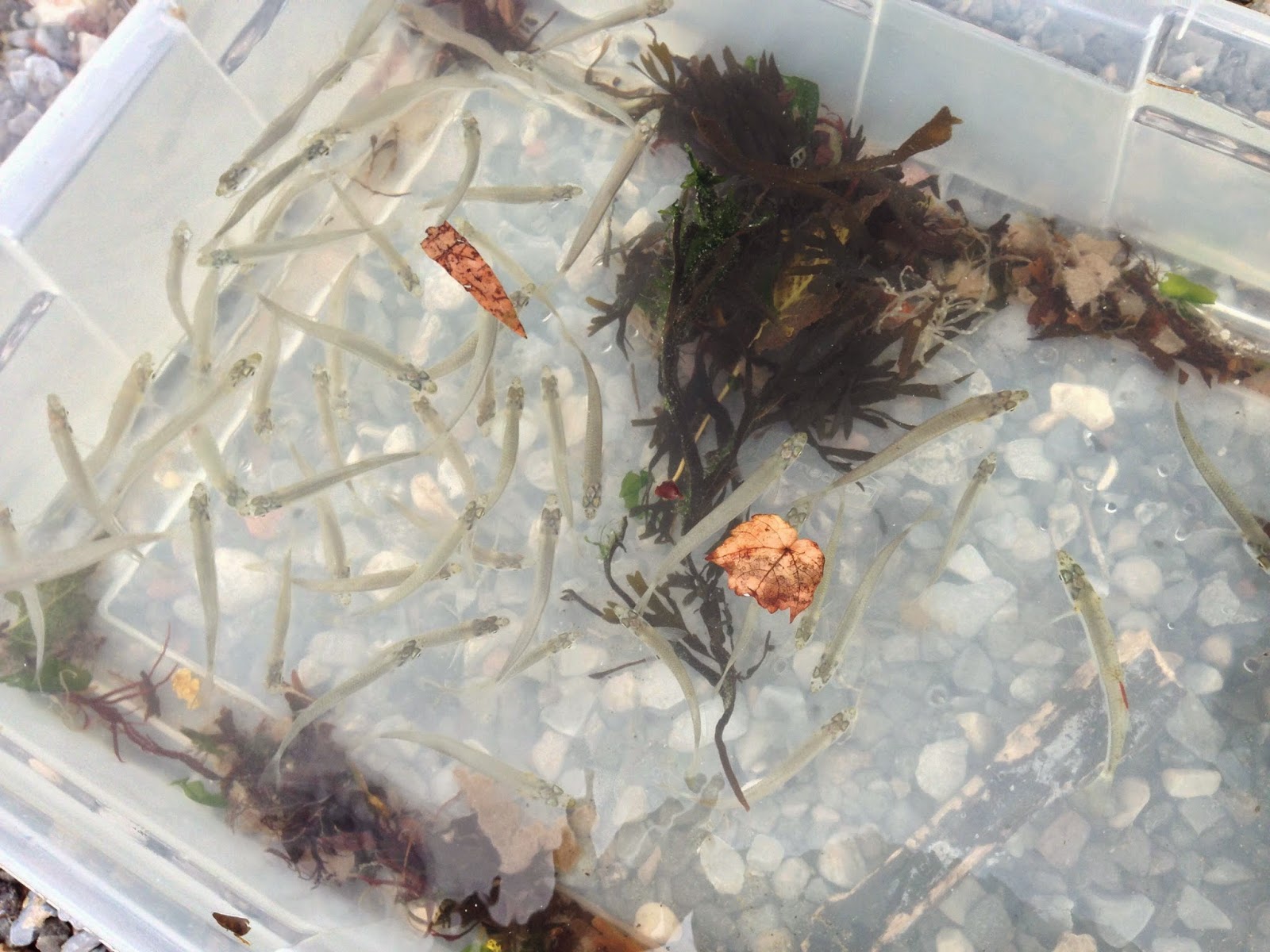 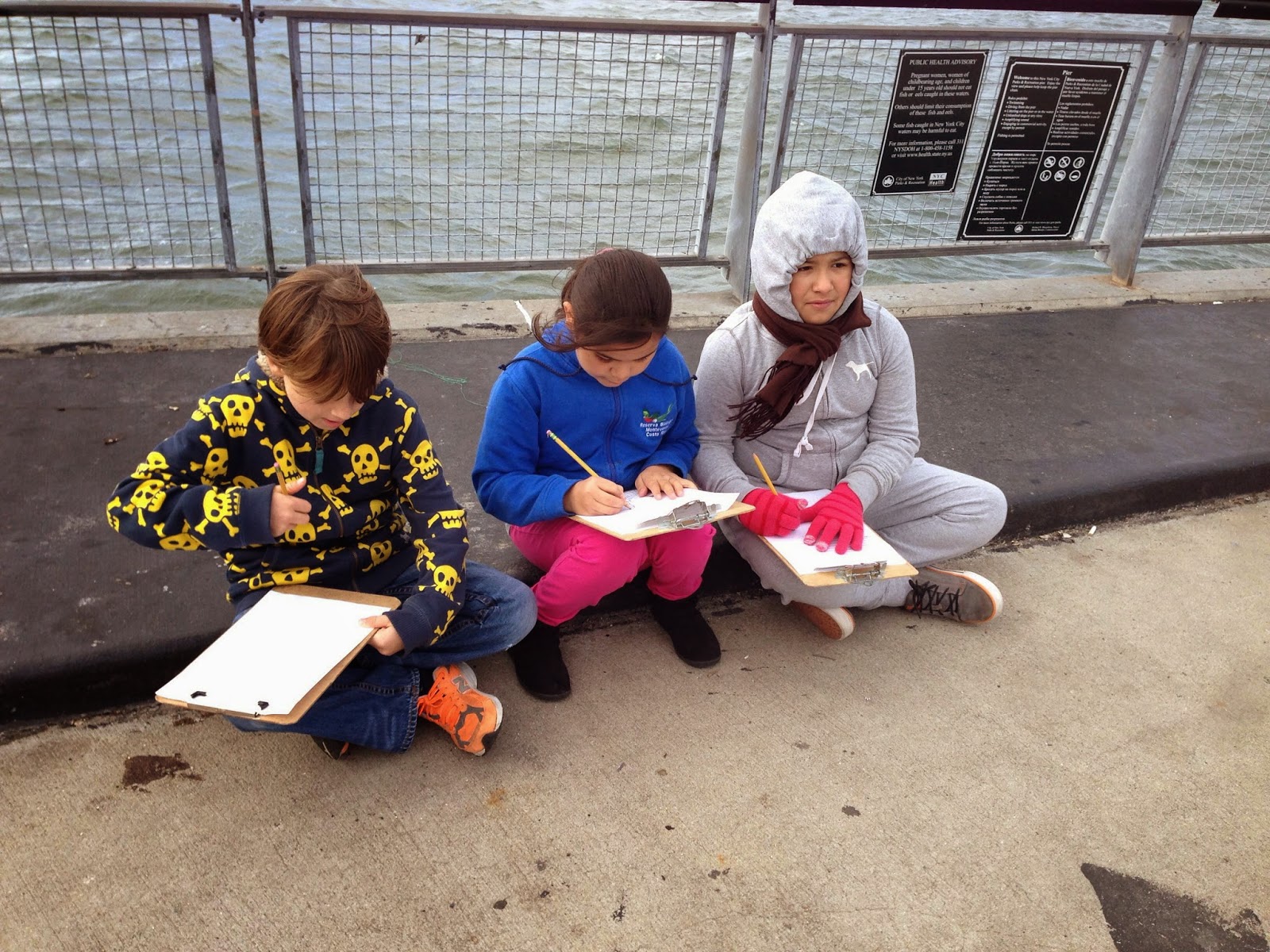 ITEMTimeTimeReading 1Reading 2Reading 2CommentsPhysical  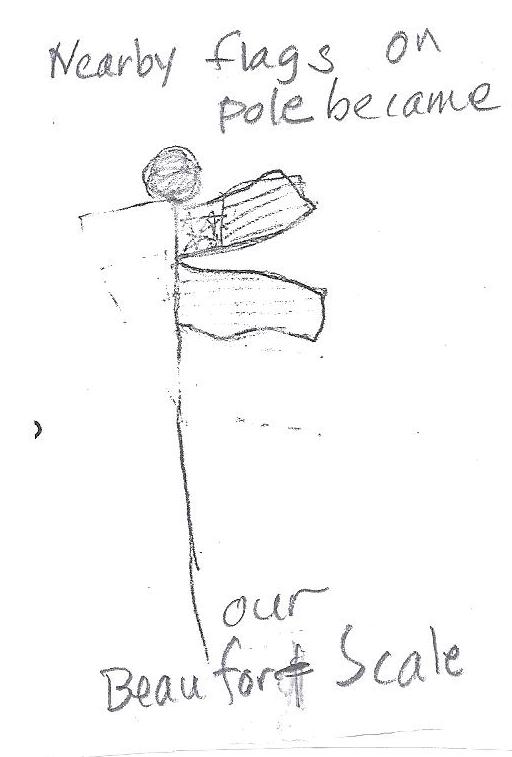 Air Temperature9:30 AM9:30 AM10C10:30 AM10:30 AM15CWind Speed9:30 AM9:30 AMBeaufort Force #5Used flag for BeaufortUsed flag for BeaufortCloud CoverclearclearWeather todayNo rain No rain No rain No rain No rain No rain Weather recentlyCool weather. Rain on 10/21. Cool weather. Rain on 10/21. Cool weather. Rain on 10/21. Cool weather. Rain on 10/21. Cool weather. Rain on 10/21. Cool weather. Rain on 10/21. Water Temperature9:30 AM15C141515C141515C1415Average 14.66C10:00 AM15C151515C151515C151515C10:30 AM15C151515C151515C151515CWater calmyesTurbidity – short  sight tube9:30 – 10:30 AM40 JTU404040 JTU404040 JTU404040 cmChemicalDO ampules9:30 to 10:30 AM8mg/L8mg/L8mg/L15C78%pH –indicator solution with LaMott testabs9:30 to 10:30 AM7777Salinity – refractometer9:30 to 10:30 AM28 ppt28ppt25 ppt28 ppt28ppt25 ppt28 ppt28ppt25 ppt27 pptFish Catch14 ft..seine net, mesh size ¼ inch Number CaughtSpeciesSpeciesSpeciesLength of largestCatch Totals9:05 AM4Atlantic SilversidesAtlantic SilversidesAtlantic Silversides5 inchDiversity 2Total Catch 51Striped BassStriped BassStriped Bass3.5 inch9:20 AM54Atlantic SilversidesAtlantic SilversidesAtlantic Silversides3.5 inchDiversity 1Total Catch 54Session TotalsDiversity- 2 Total Catch - 59Total Catch - 59Total Catch - 59TidesHT from charts 8:50 AM HT from charts 8:50 AM HT from charts 8:50 AM HT from charts 8:50 AM HT from charts 8:50 AM HT from charts 8:50 AM Currents9:00-10:30 AMSouth*South*South**used white daisies off the south side of the pier*used white daisies off the south side of the pierJournal Entry from student I wonder why people make so many bridges.  It just means more cars to across them.  Just use boats.  And why water abuse? Like pollution.  Pollution is bullying to water!  … I think bullying is the reason the water sent a fight over called the famous Sandy!  We're so mean!” I wonder why people make so many bridges.  It just means more cars to across them.  Just use boats.  And why water abuse? Like pollution.  Pollution is bullying to water!  … I think bullying is the reason the water sent a fight over called the famous Sandy!  We're so mean!” I wonder why people make so many bridges.  It just means more cars to across them.  Just use boats.  And why water abuse? Like pollution.  Pollution is bullying to water!  … I think bullying is the reason the water sent a fight over called the famous Sandy!  We're so mean!” I wonder why people make so many bridges.  It just means more cars to across them.  Just use boats.  And why water abuse? Like pollution.  Pollution is bullying to water!  … I think bullying is the reason the water sent a fight over called the famous Sandy!  We're so mean!” I wonder why people make so many bridges.  It just means more cars to across them.  Just use boats.  And why water abuse? Like pollution.  Pollution is bullying to water!  … I think bullying is the reason the water sent a fight over called the famous Sandy!  We're so mean!” I wonder why people make so many bridges.  It just means more cars to across them.  Just use boats.  And why water abuse? Like pollution.  Pollution is bullying to water!  … I think bullying is the reason the water sent a fight over called the famous Sandy!  We're so mean!” 